РЕПУБЛИКА БЪЛГАРИЯ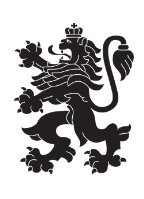 Министерство на земеделието и хранитеОбластна дирекция „Земеделие“ – гр.ПазарджикЗ   А   П   О   В   Е   Д№ РД-04-156/ 29.09.2023 г.МИЛЕНА ВЪЛЧИНОВА – директор на областна дирекция „Земеделие” гр. Пазарджик, след като разгледах, обсъдих и оцених доказателствения материал по административната преписка за землището на с. Семчиново, община Септември, област Пазарджик, за стопанската 2023– 2024 г., а именно: заповед № РД 07-61/04.08.2023 г., по чл. 37в, ал. 1 ЗСПЗЗ, за създаване на комисия, доклада на комисията и приложените към него: служебно разпределение, проекта на картата за разпределение на масивите за ползване в землището, проекта на регистър към картата, които са неразделна част от служебното разпределение, както и всички останали документи по преписката,  за да се произнеса установих от фактическа и правна страна следното:І. ФАКТИЧЕСКА СТРАНА1) Заповедта на директора на областна дирекция „Земеделие” гр. Пазарджик № РД - 07-61/04.08.2023 г., с която е създадена комисията за землището на с. Семчиново,  община Септември област Пазарджик, е издадена до 05.08.2023 г., съгласно разпоредбата на чл. 37в, ал. 1 ЗСПЗЗ.2) Изготвен е доклад на комисията.Докладът съдържа всички необходими реквизити и данни, съгласно чл. 37в, ал. 4 ЗСПЗЗ и чл. 72в, ал. 1 – 4 ППЗСПЗЗ.Към доклада на комисията по чл. 37в, ал. 1 ЗСПЗЗ са приложени служебното разпределение, проектът на картата на масивите за ползване в землището и проектът на регистър към нея.3) В предвидения от закона срок от комисията е изготвено служебно разпределение на масивите за ползване в землището, което отговаря на изискванията на чл. 37в, ал. 3 и ал. 4 ЗСПЗЗ и чл. 74, ал. 1 – 4 ППЗСПЗЗ.Неразделна част от служебното разпределение са проектът на картата за разпределение на масивите за ползване в землището и регистърът към нея, който съдържа всички необходими и съществени данни, съгласно чл. 74, ал. 1 – 4 ППЗСПЗЗ.ІІ. ПРАВНА СТРАНАПроцедурата по сключване на споразумение между ползвателите/собствениците на земеделски земи (имоти), съответно за служебно разпределение на имотите в масивите за ползване в съответното землище, има законната цел за насърчаване на уедрено ползване на земеделските земи и създаване на масиви, ясно изразена в чл. чл. 37б и 37в ЗСПЗЗ, съответно чл.чл. 69 – 76 ППЗСПЗЗ.По своята правна същност процедурата за създаване на масиви за ползване в землището за съответната стопанска година е един смесен, динамичен и последователно осъществяващ се фактически състав. Споразумението между участниците е гражданскоправният юридически факт, а докладът на комисията, служебното разпределение на масивите за ползване и заповедта на директора на областната дирекция „Земеделие”, са административноправните юридически факти.Всички елементи на смесения фактически състав са осъществени, като са спазени изискванията на закона, конкретно посочени във фактическата част на заповедта.С оглед изложените фактически и правни доводи, на основание чл. 37в, ал. 4, ал. 5, ал. 6 и ал. 7 от ЗСПЗЗ, във връзка с чл. 75а, ал. 1, т. 1-3, ал. 2 от ППЗСПЗЗ,Р А З П О Р Е Д И Х:Въз основа на ДОКЛАДА на комисията:ОДОБРЯВАМ служебното разпределение на имотите по чл. 37в, ал. 3 ЗСПЗЗ, включително и за имотите по чл. 37в, ал. 3, т. 2 ЗСПЗЗ, с което са разпределени масивите за ползване в землището на село Семчиново, община Септември, област Пазарджик, за стопанската година 2023 -2024 година, считано от 01.10.2023 г. до 01.10.2024 г.ОДОБРЯВАМ картата на разпределените масиви за ползване в посоченото землище, както и регистърът към нея, които са ОКОНЧАТЕЛНИ за стопанската година, считано от 01.10.2023 г. до 01.10.2024 г.Заповедта, заедно с окончателните карта на масивите за ползване и регистър, да се обяви в кметство  село Семчиново и в сградата на общинската служба по земеделие гр. Септември, както и да се публикува на интернет страницата на община Септември и областна дирекция „Земеделие” гр. Пазарджик, в срок от 7 дни от нейното издаване.Ползвател на земеделски земи, на който със заповедта са определени за ползване за стопанската 2023 – 2024 г., земите по чл. 37в, ал. 3, т. 2 от ЗСПЗЗ, е ДЛЪЖЕН да внесе по банкова сметка, с IBAN BG34UBBS80023300251210  и BIC UBBSBGSF, на областна дирекция „Земеделие” гр. Пазарджик, паричната сума в размер на определеното средно годишно рентно плащане за землището, в срок ДО ТРИ МЕСЕЦА от публикуването на настоящата заповед. Сумите са депозитни и се изплащат от областна дирекция „Земеделие” гр. Пазарджик на провоимащите лица, в срок от 10 (десет) години.За ползвателите, които не са заплатили в горния срок паричните суми за ползваните земи по чл. 37в, ал. 3, т 2 ЗСПЗЗ, съгласно настоящата заповед, директорът на областна дирекция „Земеделие” издава заповед за заплащане на трикратния размер на средното годишно рентно плащане за землището. В седемдневен срок от получаването на заповедта ползвателите превеждат паричните суми по сметка на областна дирекция „Земеделие” гр. Пазарджик.Заповедта може да се обжалва в 14 дневен срок, считано от обявяването/публикуването й, чрез областна дирекция „Земеделие” гр. Пазарджик, по реда предвиден в АПК – по административен пред министъра на земеделието  и/или съдебен ред пред Районен съд гр. Пазарджик.Обжалването на заповедта не спира нейното изпълнение.

Милена Емилова Вълчинова (Директор)
29.09.2023г. 08:04ч.
ОДЗ-Пазарджик


Електронният подпис се намира в отделен файл с название signature.txt.p7s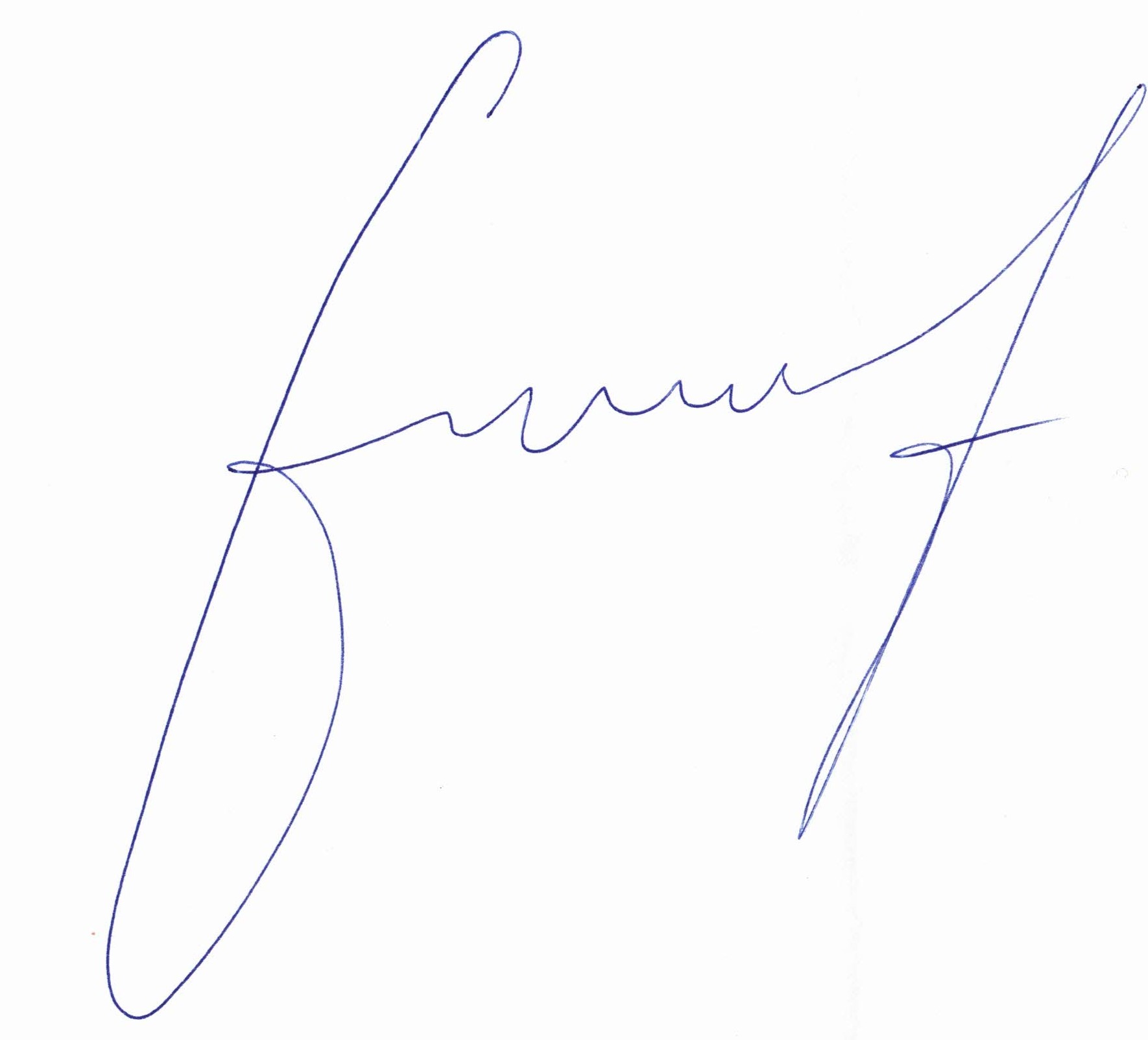 ПРИЛОЖЕНИЕОПИС НА РАЗПРЕДЕЛЕНИТЕ МАСИВИ ЗА ПОЛЗВАНЕ И ВКЛЮЧЕНИТЕ В ТЯХ ИМОТИза стопанската 2023/2024 годиназа землището на с. Семчиново, ЕКАТТЕ 66202, община Септември, област Пазарджик.проект на разпределение, одобрен със заповед № ......../........ г. на директора на Областна дирекция "Земеделие" - гр. ПазарджикПолзвателМасив №Имот с регистрирано правно основаниеИмот с регистрирано правно основаниеИмот по чл. 37в, ал. 3, т. 2 от ЗСПЗЗИмот по чл. 37в, ал. 3, т. 2 от ЗСПЗЗИмот по чл. 37в, ал. 3, т. 2 от ЗСПЗЗСобственикПолзвателМасив №№Площ дка№Площ дкаДължимо рентно плащане в лв.Собственик"АГРОТРОН 1310" ЕООД"2318.353.642ИНМ"АГРОТРОН 1310" ЕООД"2318.303.17828.61ДНМ"АГРОТРОН 1310" ЕООД"2318.342.999КГМ"АГРОТРОН 1310" ЕООД"2318.312.928ВБМ"АГРОТРОН 1310" ЕООД"2318.322.87725.90СГМ"АГРОТРОН 1310" ЕООД"2318.330.4994.49БАМ"АГРОТРОН 1310" ЕООД"4918.22.01218.11ИГБ"АГРОТРОН 1310" ЕООД"4918.40.9478.52ПИК"АГРОТРОН 1310" ЕООД"4918.50.8767.88ГИК"АГРОТРОН 1310" ЕООД"4918.10.578КЛЙ"АГРОТРОН 1310" ЕООД"9318.551.999ЛЙС"АГРОТРОН 1310" ЕООД"9318.531.49713.47САТ"АГРОТРОН 1310" ЕООД"9318.510.9848.86ГДМ"АГРОТРОН 1310" ЕООД"9318.500.914ВДМ"АГРОТРОН 1310" ЕООД"9318.520.900ГПМ"АГРОТРОН 1310" ЕООД"9518.433.297ХСН"АГРОТРОН 1310" ЕООД"9518.423.024СБК"АГРОТРОН 1310" ЕООД"9518.452.000ААЛ"АГРОТРОН 1310" ЕООД"9518.411.546СКМ"АГРОТРОН 1310" ЕООД"9518.440.999СПЛ"АГРОТРОН 1310" ЕООД"9518.460.5795.21САЛ"АГРОТРОН 1310" ЕООД"11818.263.969СПЖ"АГРОТРОН 1310" ЕООД"11818.612.37221.35ДММ"АГРОТРОН 1310" ЕООД"11818.252.194ГВЖ"АГРОТРОН 1310" ЕООД"11818.291.99917.99ТВЖ"АГРОТРОН 1310" ЕООД"11818.601.000ААА"АГРОТРОН 1310" ЕООД"11918.373.58532.27СХМ"АГРОТРОН 1310" ЕООД"11918.380.628АСМ и др."АГРОТРОН 1310" ЕООД"11918.360.2081.87КМГ"АГРОТРОН 1310" ЕООД"12318.200.999ИПМ"АГРОТРОН 1310" ЕООД"12318.210.447ДИМ"АГРОТРОН 1310" ЕООД"12418.170.7286.55КЙГ"АГРОТРОН 1310" ЕООД"12418.160.374НБГ"АГРОТРОН 1310" ЕООД"118.421.235СБК"АГРОТРОН 1310" ЕООД"118.471.041ЙТЛ"АГРОТРОН 1310" ЕООД"118.460.2922.63САЛ"АГРОТРОН 1310" ЕООД"1318.495.43748.93БЙВ"АГРОТРОН 1310" ЕООД"1318.482.937БСБ"АГРОТРОН 1310" ЕООД"1318.620.696КАГОБЩО за ползвателя (дка)40.34728.071252.64АНГЕЛ ГЕОРГИЕВ ЛАФЧИЕВ745.102.251АНГЕЛ ГЕОРГИЕВ ЛАФЧИЕВАНГЕЛ ГЕОРГИЕВ ЛАФЧИЕВ745.151.468АНГЕЛ ГЕОРГИЕВ ЛАФЧИЕВАНГЕЛ ГЕОРГИЕВ ЛАФЧИЕВ745.170.8487.64ГЕОРГИ СТОЯНОВ ПОПОВАНГЕЛ ГЕОРГИЕВ ЛАФЧИЕВ818.413.512СКМАНГЕЛ ГЕОРГИЕВ ЛАФЧИЕВ818.401.171ВКМАНГЕЛ ГЕОРГИЕВ ЛАФЧИЕВ818.390.893АНГЕЛ ГЕОРГИЕВ ЛАФЧИЕВАНГЕЛ ГЕОРГИЕВ ЛАФЧИЕВ818.420.679СБКАНГЕЛ ГЕОРГИЕВ ЛАФЧИЕВ119.1772.992АНГЕЛ ГЕОРГИЕВ ЛАФЧИЕВАНГЕЛ ГЕОРГИЕВ ЛАФЧИЕВ9418.641.168АНГЕЛ ГЕОРГИЕВ ЛАФЧИЕВАНГЕЛ ГЕОРГИЕВ ЛАФЧИЕВ51.13813.213АНГЕЛ ГЕОРГИЕВ ЛАФЧИЕВАНГЕЛ ГЕОРГИЕВ ЛАФЧИЕВ185.525.629АНГЕЛ ГЕОРГИЕВ ЛАФЧИЕВОБЩО за ползвателя (дка)32.9790.8487.64ГЕОРГИ СТОЯНОВ ПОПОВ918.588.398ГЕОРГИ СТОЯНОВ ПОПОВГЕОРГИ СТОЯНОВ ПОПОВ918.625.019КАГГЕОРГИ СТОЯНОВ ПОПОВ359.1631.559ГЕОРГИ СТОЯНОВ ПОПОВГЕОРГИ СТОЯНОВ ПОПОВ652.671.000ГЕОРГИ СТОЯНОВ ПОПОВГЕОРГИ СТОЯНОВ ПОПОВ8842.380.884ГЕОРГИ СТОЯНОВ ПОПОВГЕОРГИ СТОЯНОВ ПОПОВ10241.341.028ГЕОРГИ СТОЯНОВ ПОПОВГЕОРГИ СТОЯНОВ ПОПОВ1064.621.500ГЕОРГИ СТОЯНОВ ПОПОВГЕОРГИ СТОЯНОВ ПОПОВ1276.571.308ГЕОРГИ СТОЯНОВ ПОПОВГЕОРГИ СТОЯНОВ ПОПОВ1286.501.204ЛАЗАРИНА СПАСОВА ПОПОВАГЕОРГИ СТОЯНОВ ПОПОВ1299.1541.024ГЕОРГИ СТОЯНОВ ПОПОВГЕОРГИ СТОЯНОВ ПОПОВ61.1834.188ЛАЗАРИНА СПАСОВА ПОПОВА и др.ОБЩО за ползвателя (дка)27.1130.0000.00ЛАЗАРИНА СПАСОВА ПОПОВА3018.101.869КПМЛАЗАРИНА СПАСОВА ПОПОВА3018.91.812ППМЛАЗАРИНА СПАСОВА ПОПОВА3018.120.757ГЕОРГИ СТОЯНОВ ПОПОВ и др.ЛАЗАРИНА СПАСОВА ПОПОВА3018.110.6435.79ДКГЛАЗАРИНА СПАСОВА ПОПОВА3018.130.583ССГЛАЗАРИНА СПАСОВА ПОПОВА3018.140.209ЛАЗАРИНА СПАСОВА ПОПОВАЛАЗАРИНА СПАСОВА ПОПОВА346.485.989ГЕОРГИ СТОЯНОВ ПОПОВ и др.ЛАЗАРИНА СПАСОВА ПОПОВА582.721.500ГЕОРГИ СТОЯНОВ ПОПОВ и др.ЛАЗАРИНА СПАСОВА ПОПОВА582.710.9998.99НЛГЛАЗАРИНА СПАСОВА ПОПОВА9145.261.549ГЕОРГИ СТОЯНОВ ПОПОВ и др.ЛАЗАРИНА СПАСОВА ПОПОВА10141.461.307ГЕОРГИ СТОЯНОВ ПОПОВ и др.ЛАЗАРИНА СПАСОВА ПОПОВА41.402.983ГЕОРГИ СТОЯНОВ ПОПОВ и др.ЛАЗАРИНА СПАСОВА ПОПОВА125.1127.857ГЕОРГИ СТОЯНОВ ПОПОВ и др.ОБЩО за ползвателя (дка)26.4131.64214.78МЛАДЕН АНГЕЛОВ ВЕЛИЧКОВ592.1062.001МАДМЛАДЕН АНГЕЛОВ ВЕЛИЧКОВ1266.361.872ИМДМЛАДЕН АНГЕЛОВ ВЕЛИЧКОВ21.762.998ССВМЛАДЕН АНГЕЛОВ ВЕЛИЧКОВ31.1102.800МАДМЛАДЕН АНГЕЛОВ ВЕЛИЧКОВ101.1232.496ЛГЗМЛАДЕН АНГЕЛОВ ВЕЛИЧКОВ101.672.00018.00АВЛОБЩО за ползвателя (дка)12.1672.00018.00